17th Chaotic Modeling and Simulation International Conference11 - 14 June, 2024, Chania, Crete, Greece REGISTRATION FORMPERSONAL INFORMATIONTitle:		□ Prof		□ Dr		□ Mr		□ Mrs		□ MsFamily name: ……………………………………………	First name(s): …………………………………………………….Affiliation: …………………………………………………………………………………………………………………………..Address: …………………………………………………………………………………………………………………………….………………………………………………………………………………………………………………………………………City: ……………………………………	Area code: ……………………	Country: ……………………………………....Tel: …………………………………	Fax: ……………………		e-mail: ……………………………………........Abstract/Paper Title: ………………………………………………………………………………………………………...……………………………………………………………………………………………………………………Author(s): ……………………………………………………………………………………………………………………………………………………………………………………………………………………………………..1Registration fee includes: Licence for virtual software download and participation in all virtual sessions, e-book of abstracts and e-posters, power points of presentations, full paper publication in proceedings, in the CMSIM Journal or in the Springer Proceedings in Complexity (Indexed in Scopus).1Registration fee includes: Admissions to all sessions, Conference bag with Book of abstracts and posters, Coffee breaks and lunches, full paper publication in proceedings, in the CMSIM Journal or in the Springer Proceedings in Complexity (Indexed in Scopus).METHOD OF PAYMENTPlease indicate the preferred method of payment: by Bank Transfer or by Credit CardGive your VAT No (if any): …………………….□ Bank Transfer:	To:  ISAST (International Society for the Advancement of Science and Technology)Account number:         101 00 2002 264027			IBAN number:	          GR49 0140 1010 1010 0200 2264 027BIC:	                       CRBAGRAA			Bank details:	          ALPHA BANK			Address:	          40 Stadiou Str, Refer the CHAOS2024 Conference in the bank receipt. After the bank  transfer, please state clearly the “Participant name” and send a copy of the bank receipt by e-mail to: Secretariat@cmsim1.net    □ Credit Card:□ VISA			□ MASTERCARD		□ AMERICAN EXPRESS	Cardholder’s name: ……………………………………………………………………………………	Card number: ………………………………………….. Expiration date: ……………………………	Cardholder Verification Value (last 3 digits at the back of the card for VISA and MASTERCARD or 4 digits in the front of American Express) ….…ConfirmationA letter of confirmation will be sent by e-mail to each participant as soon as the registration form and payment are received by the conference secretariat.Receipts will be issued during the conference.In case of bank transfer, a confirmation letter will be sent only after the bank receipt is received by the conference secretariat. Cancellation of registration and refundsBy 25 April 2024 		Full refund minus 35 € as a handling feeBy 15 May 2024			60% of the registration fee will be refundedAfter 15 May 2024 		No refundThe conference secretariat must be notified in writing (Email) of cancellation of registration. The appropriate refunds will be made available after the conference. AlterationsAlterations to your registration will not be accepted over the telephone. Please e-mail any changes to the conference secretariat.	Date: …………………………………………          Name and/or Signature: ………………………………………….Please complete this form in capital letters and return by e-mail to: Chaos2024 International ConferenceE-mail: Secretariat@cmsim1.net  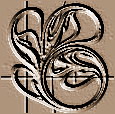 CHAOS 2024 - HybridRegistration fees for Virtual ParticipationBefore March 30BeforeApril 30 After April 30Total□ University member registration1240 €260 €280 €□ Other Participant registration1260 €280 €300 €□ Student submitting an Abstract/Paper registration1220 €230 €250 €□ Student registration1160 €170 €180 €TotalTotalTotalTotalRegistration fees for in Person ParticipationBefore March 30BeforeApril 30 After April 30Total□ University member registration1360 €420 €480 €□ Other Participant registration1450 €490 €540 €□ Student submitting an Abstract/Paper registration1280 €320 €360 €□ Student registration1180 €200 €220 €□ Accompanying person180 €200 €220 €□ Conference Dinner70 €80 €90 €□ Conference Excursion70 €80 €90 €TotalTotalTotalTotal